SONETT Ekologiczny płyn do czyszczenia kuchni i łazienekDostępny w opakowaniach: 0,5 litra, 1 litr, 10 litrówZ kwasem cytrynowym, zawiera tenzydy czysto roślinnedo powierzchni ceramicznych, akrylowych, szklanych i ze stali szlachetnej, do kabin prysznicowych, wanien i umywalek oraz glazuryświeżość i blaskgruntownie usuwa kamień i osady powstałe od mydła i wodyneutralny  zapachulega biodegradacji w 100%Produkt posiada certyfikaty NCP - Nature Care Product i Certyfikat Zrównoważonej Gospodarki CSE.

Produkt wegański wpisany na listę Vegan Society. 

Ekologiczne środki marki SONETT otrzymały tytuł Eko-Laur Konsumenta 2009. 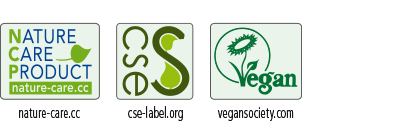 Szczególne cechy produktu:Łatwy w użytkowaniu: wystarczy spryskać, pozostawić do zadziałania, spłukać lub przetrzeć, a w rezultacie powierzchnia wygląda jak nowa; dodatkową korzyścią jest wyśmienita jakość ekologiczna i stuprocentowa biodegradowalność.Zakres stosowania:Płyn do czyszczenia kuchni i łazienek może być używany wszędzie tam, gdzie zachodzi potrzeba usunięcia osadu wapiennego (kamienia) oraz tłuszczu.Sposób użycia: Przydatny w kuchni i łazience: Usuwa osady wapienne w trudno dostępnych miejscach, czyści armaturę, stal nierdzewną, płytki podłogowe i ścianki prysznicowe.Spryskaj czyszczoną powierzchnię i pozostaw na kilka minut – w zależności od grubości osadu, po czym przetrzyj i spłucz czystą wodą.Uwaga: Nie stosować do powierzchni wapiennych takich jak marmur, alabaster, lastryko, sztuczny kamień, beton, itp.Skład: kwas cytrynowy 5–15%, alkohol roślinny (etanol) 5–15%, cukrowe środki powierzchniowo czynne 1–5%, woda wirowana do 100%.CHRONIĆ PRZED DZIEĆMIW miarę możliwości przechowywać w temp. 10 - 25°C. Krótkie spadki / skoki temperatury poniżej lub powyżej zalecanego zakresu temperatur są możliwe bez uszkodzenia produktu.Sonett należy do pionierów produkcji ekologicznych środków piorących i czyszczących. Dzięki swej jakości produkty Sonett rozpowszechniły się prawie w całej Europie. W poczuciu odpowiedzialności za renaturalizację wody używanej do prania lub sprzątania Sonett dodaje do swych produktów substancje rytmizowane w mieszalniku oloidowym oraz wykorzystuje wodę poddana wcześniej wirowaniu w dwunastu owalnych naczyniach szklanych. Wszystkie używane surowce są całkowicie biodegradowalne, wolne od enzymów, petrochemicznych środków powierzchniowo czynnych, petrochemicznych barwników, zapachów i konserwantów. Produkty Sonett nie zawierają także petrochemicznych aktywatorów wybielania, GMO i nanocząstek. Oleje używane do produkcji mydeł, a także wszystkie wykorzystywane olejki eteryczne pochodzą w 100% z certyfikowanych upraw ekologicznych. Więcej informacji na: www.sonett.pl